§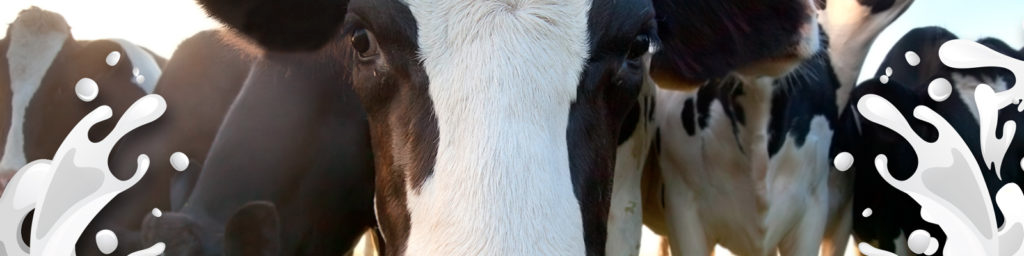 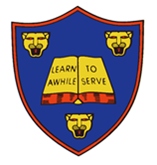 